Lancaster Neighborhood Senior Center											    Lydia Perez, Manager33 E. Farnum Street	         		                                           June 2024			                          		    lperez@caplanc.orgLancaster, PA 17602    	Hours: 7:30 a.m. – 1:00 p.m.	Monday					Tuesday			Wednesday			Thursday				Friday 	3.8:00 Coffee/Tea & News (Breakfast Snacks)9:00 Guess the Word Game
10:00 Jonathan w/ WellCare/Games/Prizes11:00 Word Puzzle4.8:00 Coffee/Tea & News (Breakfast Snacks)9:30 Exercise Video10:00 CAP/Nutrition Presentation11:00 Word Puzzle5.8:00 Coffee/Tea & News (Breakfast Snacks)9:00 Conversation Starters10:00 Games (Wheel of Fortune) 11:00 Word Puzzle5.8:00 Coffee/Tea & News (Breakfast Snacks)9:00 Conversation Starters10:00 Games (Wheel of Fortune) 11:00 Word Puzzle6.8:00 Coffee/Tea & News (Breakfast Snacks)9:00 Conversation Starters9:30 Bingo/Fundraiser 11:00 Word Puzzle7.8:00 Coffee/Tea & News (Breakfast Snacks)9:00 Guess the Word Game10:00 Kiara/Medicare Solutions for a Health and Fitness Trivia11:00 Word Puzzle 10.8:00 Coffee/Tea & News (Breakfast Snacks)9:00 History Trivia 10:00 Rick & Allan/Music/Guitar11:00 Word Search Puzzle 11.8:00 Coffee/Tea & News (Breakfast Snacks)9:30 Exercise Video10:00 Jessica/COTA-Trivia Game 11:00 Word Search 11:00 Word Puzzle12.8:00 Coffee/Tea & News (Breakfast Snacks)9:00 History Trivia 10:00 Sindy/AETNA/ Karaoke11:00 Word Search Puzzle 13.8:00 Coffee/Tea & News (Breakfast Snacks)9:00 Conversation Starters9:30 Bingo/Fundraiser 11:00 Word Puzzle 13.8:00 Coffee/Tea & News (Breakfast Snacks)9:00 Conversation Starters9:30 Bingo/Fundraiser 11:00 Word Puzzle 14.Shady Maple Trip17.8:00 Coffee/Tea & News (Breakfast Snacks)9:00 Science Trivia 10:00 Cheena W. w/ACE High Benefit Group/Trivia11:00 Word Search Puzzle 18.8:00 Coffee/Tea & News (Breakfast Snacks)9:00 Conversation Starters 9:30 Exercise Video10:00 Amy w/ Mental Health America11:00 Word Search Puzzle 19.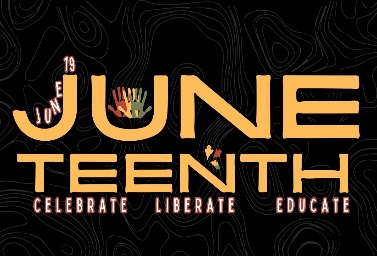 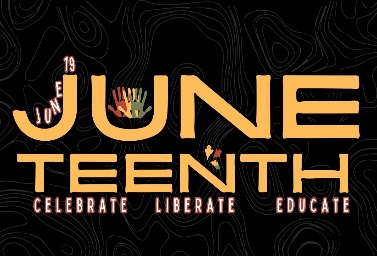 20.8:00 Coffee/Tea & News (Breakfast Snacks)9:00 Conversation Starters9:30 Bingo/Fundraiser 11:00 Word Puzzle 20.8:00 Coffee/Tea & News (Breakfast Snacks)9:00 Conversation Starters9:30 Bingo/Fundraiser 11:00 Word Puzzle 21.8:00 Coffee/Tea & News (Breakfast Snacks)9:00 Guess the Word Game
10:00 Sheri/OOA/ Housing Facility 11:00 Word Puzzle24.        8:00 Coffee/Tea & News (Breakfast Snacks)9:00 Guess The Word10:00 Joanna/Lancaster Creative Factory/Painting11:00 Word Search Puzzle 25.8:00 Coffee/Tea & News (Breakfast Snacks)9:00 Conversation Starters 
9:30 Exercise Video10:00 Tina w/PA H&W/Karaoke 
11:00 Word Search Puzzle26.8:00 Coffee/Tea & News (Breakfast Snacks)9:00 Coloring scenes10:00 Matt C. / Missing Link11:00 Word Search Puzzle
27.8:00 Coffee/Tea & News (Breakfast Snacks)9:00 Conversation Starters9:30 Bingo/Fundraiser 11:00 Word Puzzle11:45 CAP Product Sale27.8:00 Coffee/Tea & News (Breakfast Snacks)9:00 Conversation Starters9:30 Bingo/Fundraiser 11:00 Word Puzzle11:45 CAP Product Sale28. 8:00 Coffee/Tea & News (Breakfast Snacks)9:00 June’s Birthdays Celebration9:30 Coloring/Puzzles10:00 Taneya with Capitol BC/Games11:00 Word Search Puzzle30.8:00 Coffee/Tea & News (Breakfast Snacks)9:00 Town Hall Meeting10:00 Jeopardy/Wheel of Fortune11:00 Word Search Puzzle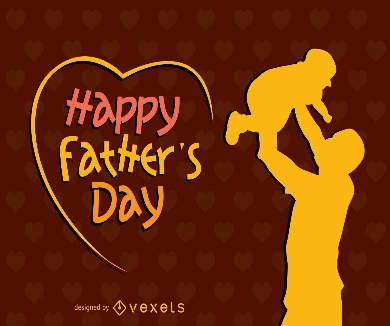 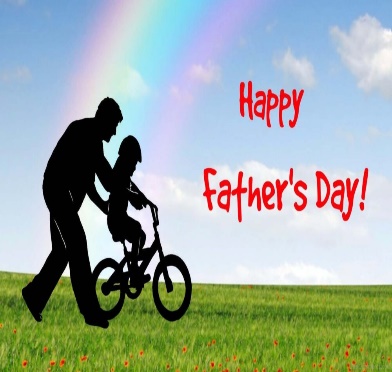 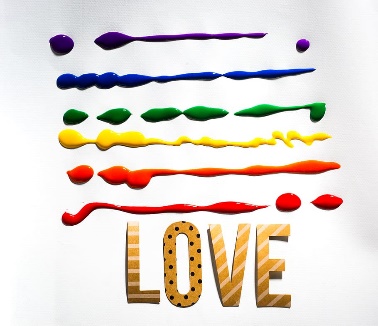 